2022 LGMA ConventionOctober 13-15, 2022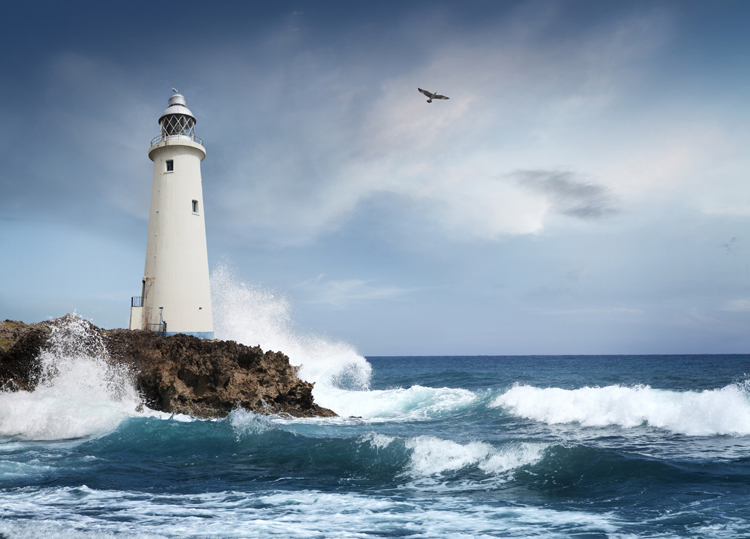 Faith Baptist Church - 1009 Linwood Road, Kings Mountain, NC 2022 InformationFor the 2022 Convention, we will be partnering with the Apple Festival! This means you will have the opportunity to perform on the gospel stage. In 2019, the Apple Festival drew over 20,000 people. The gospel stage garnered a HUGE CROWD throughout the day. This is a great opportunity to minister; you never know who is listening. This unique opportunity for the 2022 Lighthouse GMA Convention will allow artists to be heard in 2 locations. Thursday and Friday (October 13-14) will be held at Faith Baptist Church in Kings Mountain and Saturday at the Apple Festival in Taylorsville. WE ARE LIMITING THIS YEAR’S CONFERENCE TO 15 ARTISTS!Please note: Taylorsville is approximately 1 hour and 15 minutes from Kings Mountain. This year’s event will include our annual Gaither Style Sing, Classes, a Talent Showcase, Award Show, Artist Luncheon, and the Apple Festival! Find all the details below:Registration/Gaither Style Event  (Day 1 - October 13, 2022)Registration opens at 10 am and practice for the Gaither style event will begin at 2 pm. The doors for the concert will open at 6:30 pm and we will start promptly at 7 pm. There will be a love offering taken at the event. Classes/Concert (Day 2 - October 14, 2022) Classes* will begin at 9 am, followed by the artist luncheon, the LGMA business meeting, afterward you will have time to shower and change for the talent showcase. Our evening will end with the awards ceremony.    *PLEASE BRING YOUR LAPTOP TO CLASSES.  A TABLET/IPAD WILL NOT WORK.*    9am -     Social Media/Posters           10:30am-     Royalties and Promotions 101               Noon-     Artist Luncheon            1:30pm-     LGMA Business Meeting            6:00pm-     Artist Showcase ( 2 songs per artist)           8:00pm-    LGMA Fan Awards APPLE FESTIVAL  (Day 3 - October 15, 2022) Apple Festival in Taylorsville, NC. Artist will sing for a minimum of 20 minutes per artist. LGMA CONFERENCE FEES    Type of Registration                			Cost      							Early Bird by 9/1          9/2 – 10/13                      Soloist                                     		$165            			$190           Group                                     		$175            			$200         Artist Luncheon                            		  $10/family member2022 LGMA FAN AWARDS CATEGORIESSoloist          			Songwriter                 			Music Evangelist                                     Group                    		Southern Gospel Artist                  	Female Vocalist          Male Vocalist            		Christian Country Artist                 	Southern Gospel Song            Magdelene Award 		Christian Country Song 		MusicianHall of Fame – Please nominate individuals and groups who have been in the music industry for 10 or more yearsSend your nomination via private Facebook Message to Amy Freeman-Nichols.Nominations must be in by May 12th!----------------------------------------------------------------------------------------------------------------------------    2022 LGMA Registration Form Submit the form and a $75 non-refundable deposit to guarantee your spot.Artist/Group Name:________________________________________________Contact Name:__________________________. Ph. _______          _________Email:___________________________________________________________Registration     New Member Fee- Soloist $50   Duo $60   Trio $70    Quartet $80Conference - Soloist $165  Group $175  Deposit Amt: ________  Amt Due:    _________   Artist Luncheon:  # of performers _________     Extra Plates for Family _______Main Genre of Artist:   Southern Gospel     Christian Country.    Country GospelMake checks payable to Lighthouse GMA and mail to:Lighthouse GMA 111 Freda Lane  Statesville, NC 28677